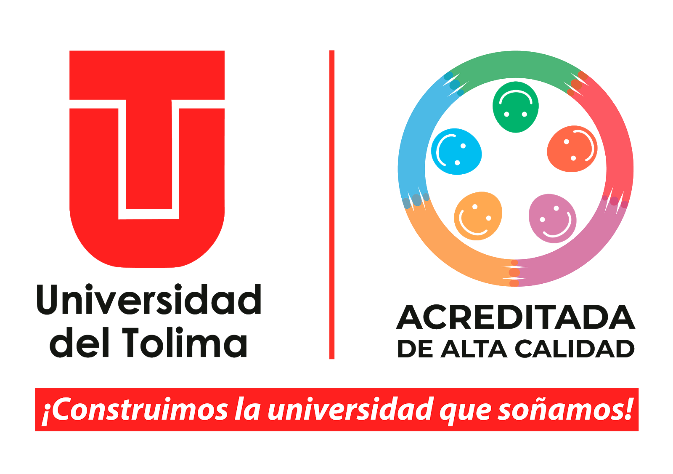 DOCUMENTO PARA LA SOLICITUD DE REGISTRO CALIFICADOCONDICIÓN DE CALIDAD DE INVESTIGACIÓN, INNOVACIÓN Y/O CREACIÓN ARTÍSTICA Y CULTURAL DEL PROGRAMAPROGRAMA ACADÉMICOXXXXXXXXUNIDAD ACADÉMICAXXXXXXXXXXIBAGUÉ – TOLIMAXXXXX DE XXXXRector (a)Vicerrector (a) de DocenciaVicerrector (a) de Desarrollo HumanoVicerrector (a) AdministrativoVicerrector (a)  Investigación-Creación, Innovación, Proyección Social y ExtensiónSecretario (a) GeneralXXXXXXXDecano (a) de la Facultad o Director del IDEADNOMBRE Y APELLIDOS COMPLETOSDirector (a) de programaNOMBRE Y APELLIDOS COMPLETOSNOMBRE Y APELLIDOS COMPLETOSNOMBRE Y APELLIDOS COMPLETOSNOMBRE Y APELLIDOS COMPLETOSComité Curricular del ProgramaDirector (a) Dirección de Aseguramiento de la CalidadNOMBRE Y APELLIDOS COMPLETOSNOMBRE Y APELLIDOS COMPLETOSNOMBRE Y APELLIDOS COMPLETOSNOMBRE Y APELLIDOS COMPLETOSDirección de Aseguramiento de la CalidadTABLA DE CONTENIDOPág.LISTADO DE TABLASLISTADO DE FIGURASINVESTIGACIÓN, INNOVACIÓN Y/O CREACIÓN ARTÍSTICA Y CULTURALLa institución deberá establecer en el programa las estrategias para la formación en investigación- creación que le permitan a profesores y estudiantes estar en contacto con los desarrollos disciplinarios e interdisciplinarios, la creación artística, los avances tecnológicos y el campo disciplinar más actualizado, de tal forma que se desarrolle el pensamiento crítico y/o creativo.El programa en coherencia con el nivel de formación, las modalidades (presencial, a distancia, virtual, dual u otros desarrollos que combinen e integren las anteriores modalidades), con la naturaleza jurídica, tipología, identidad y misión institucional, propenderá a que sus resultados de investigación contribuyan a la transformación social de las dinámicas que aporten a la construcción del país.Declaración para el programa académico de la incorporación de la investigación, innovación y creación artística y cultural para el desarrollo del conocimiento, según el nivel de formación de programa y la tipología y misión institucional. Descripción de las estrategias medios y contenidos curriculares para la formación en investigación, innovación y/o creación artística y culturalDescribir las estrategias, los contenidos curriculares y los medios previstos para la formación en investigación, innovación y/o creación artística y cultural que permitan alcanzar, entre otras, la incorporación del uso de las tecnologías de la información y la comunicación y el logro de competencias de pensamiento crítico, comunicación escrita, oral y otras formas de expresión, formulación y resolución de problemas, promoción de la creatividad y adaptabilidad. Se debe argumentar cómo las estrategias definidas para la formación en investigación, innovación y/o creación artística y cultural, posibilitarán el desarrollo del pensamiento crítico y/o creativo en el programa; así como: la comunicación escrita, oral y otras formas de expresión, formulación y resolución de problemas, promoción de la creatividad y adaptabilidad.Las actividades de investigación en el programa de xxxx son soportadas por los grupos de investigación que se citan en la Tabla XX, cada uno de los cuales tiene su respectivo coordinador, quien dentro de su jornada laboral tiene un reconocimiento de 20 horas semanales para dicha coordinación, siempre y cuando el grupo tenga por lo menos un proyecto de investigación en curso; así mismo a sus integrantes por cada proyecto inscrito en la Oficina de Investigaciones se les reconocen 5 horas semanales. Descripción de la forma en que las actividades académicas, docentes y formativas se nutren de la investigación, innovación y/o creación artística y –cultural.El programa de pregrado da cuenta de la formación investigativa a través de:Seminarios de investigación formativaAsignaturas dentro de la malla curricular como Metodología de la investigación, escritura científica etcProyectos semestrales que den cuenta de productos académicos que tengan una estructura investigativaForo de investigación formativaMonografías, ensayos, resúmenes Incorporación de los resultados de la investigación al quehacer formativoTabla XXX. Ponencias y Posters presentados en Eventos CientíficosTabla xx. Trabajos de GradoTabla xx. Estudiantes pasantes en universidades nacionales e internacionalesPARA PROGRAMAS DIFERENTES A MAESTRÍA Y DOCTORADODefinición de áreas, líneas o temáticas de investigación, según la declaración de la incorporación de la investigación, innovación y/o creación artística y cultural para el programa académico, y en coherencia con el objeto de estudio, el campo campos de Educación y formación del programa y los requerimientos de la región y el país para su transformación y crecimiento económico y social.  Proyección de los instrumentos (planes, proyectos, programas, o lo que haga sus veces) requeridos para el logro del ambiente investigación, innovación y creación artística y cultural.Esta proyección debe incluir por lo menos lo siguiente:Principales actividades a desarrollarRecursos (humanos, financieros, tecnológicos y físicos) necesarios para la ejecución de los instrumentos.Posibles fuentes de financiación.Resultados esperados.PARA PROGRAMAS DE MAESTRÍA Y DOCTORADODescripción de la línea de investigación o lo que haga sus veces.Descripción de la agenda investigación, innovación y creación artística y cultural, que presente la proyección de los recursos (humanos, financieros, tecnológicos y físicos) requeridos para el logro de los objetivos de investigación y el desarrollo del programa académico. esta descripción deberá incluir:Esta descripción debe incluir por lo menos lo siguiente:Principales actividades proyectadasPosibles fuentes de financiaciónResultados esperadosGrupos de investigación existentes y proyectados, reconocidos o clasificados en el Sistema Nacional de Ciencia, Tecnología e Innovación o el que haga sus veces, en el campo o campos de Educación y formación, con su respectiva clasificación.Tabla Xx. Grupos de Investigación liderados por profesores adscritos a la Facultad de XXXXX. Grupos de Investigación consolidados y en desarrollo del programa Tabla xx. Grupos de Investigación de la Universidad del Tolima, reconocidos por COLCIENCIAS.Fuente: Dirección del programaTabla xx. Producción de grupos de investigaciónFuente: Dirección del programaProductos de investigación, innovación y creación artística y cultural existentes, proyectados y reconocidos por el Sistema Nacional de Ciencia, Tecnología e Innovación o el que haga sus veces, en el campo o campos de educación y formación del programa académico, obtenidos en los últimos tres (3) a cinco (5) años.Investigadores existentes y proyectados, reconocidos en el Sistema Nacional de Ciencia, Tecnología e Innovación o el que haga sus veces, en el campo o campos de Educación y formación, con su respectiva clasificación. Tiempo asignado a profesores para la investigaciónCon base en las disposiciones del Acuerdo del Consejo Superior No. 041 de 2016, el Programa XXXXXXX ha distribuido la labor como se muestra en la siguiente tabla para los últimos 5 años.Tabla xx. Número de horas de la jornada laboral semanal reconocidas para la investigación.Tabla xx.  Profesores VisitantesDescripción de las estrategias de vinculación de los estudiantes del programa académico a los procesos de investigación, innovación y/o creación artística y cultural, realizadas en los grupos de investigación.Descripción de los mecanismos de difusión, divulgación y visibilidad nacional e Internacional de la investigación, innovación y/o creación artística y cultural con los que cuenta el programa académico.BIBLIOGRAFÍAANEXOSPlan de desarrollo de la investigación, innovación y/o creación artística y cultural del programa que incluya objetivos, acciones, metas, indicadores, plazos, responsables y recursos para los próximos siete (7) años.REGISTROSPlantilla de Solicitud registro calificado condición Denominación AA-P01-F01Plantilla de Solicitud registro calificado Justificación AA-F01-F02Plantilla de Solicitud registro calificado Aspectos Curriculares AA-P01-F03Plantilla de Solicitud registro calificado Organización de las Actividades Académicas y de Procesos Formativos AA-P01-F04Plantilla de Solicitud registro calificado Investigación, Innovación y/o creación artística y cultural AA-P01-F05Plantilla de Solicitud registro calificado Relación con el Sector externo AA-P01-F06Plantilla de Solicitud registro calificado Profesores AA-P01-F07Plantilla de Solicitud registro calificado Medios Educativos AA-F01-F08Plantilla de Solicitud registro calificado Infraestructura Física y Tecnológica AA-F01-F09REGISTRO DE MODIFICACIONESTítulo del Póster/ PonenciaAutorNombre del EventoLugarFecha de realizaciónTítulo del trabajoAutorDirector del trabajoEvaluador externoNombre del estudianteTítulo del trabajoNombre del director o asesorUniversidad donde se realizó la pasantíaFechas de realizaciónGrupo de InvestigaciónCoordinadorFacultadClasificación Colciencias 2015Clasificación ColcienciasNombre del GrupoNombre del GrupoGrupo 1Grupo 2Grupo 2Clasificación del Grupo en COLCIENCIASClasificación del Grupo en COLCIENCIASNo. InvestigadoresNo. InvestigadoresTotal ProductosTotal ProductosNo. ArtículosTotal IndexadosNo. ArtículosRIINo. ArtículosRININo. ArtículosRNINo. ArtículosRNNINo. LibrosCompletosNo. LibrosCapítulosNo. Otras publicaciones.No. Otras publicaciones.No. Trabajos de grado PregradoNo. Trabajos de grado MaestríaNo. Trabajos de grado DoctoradoNo. PatentesNo. PatentesNo. Otros resultados (revistas no indexadas)No. Otros resultados (revistas no indexadas)Nombre del profesorTítulo del proyectoFechas de ejecuciónReconocimiento en labor académicaNo.Nombre del profesorUniversidad o instituto de investigación del cual procedePaísciudadFormación AcadémicaPeriodo de la visitaActividades realizadas en el programaObservaciones o comentarios adicionalesNºIDENTIFICACIÓNIDENTIFICACIÓNALMACENAMIENTOALMACENAMIENTOPROTECCIÓNTRDTRDNºCódigo FormatoNombreLugar ArchivoMedio de archivoResponsable de ArchivarloTiempo de RetenciónDisposición  FinalAA-P01-F01Plantilla de Renovación DenominaciónProgramasElectrónicoDirector de programa7 añosConservación TotalAA-P01-F02Plantilla de Renovación Justificación AA-F02-F03ProgramasElectrónicoDirector de programa7 añosConservación TotalAA-P01-F03Plantilla de Renovación Aspectos CurricularesProgramasElectrónicoDirector de programa7 añosConservación TotalAA-P01-F04Plantilla de Renovación Organización de las Actividades Académicas y de Procesos FormativosProgramasElectrónicoDirector de programa7 añosConservación TotalAA-P01-F05Plantilla de Renovación Investigación, Innovación y/o creación artística y culturalProgramasElectrónicoDirector de programa7 añosConservación TotalAA-P01-F06Plantilla de Renovación Relación con el Sector externoProgramasElectrónicoDirector de programa7 añosConservación TotalAA-P01-F07Plantilla de Renovación ProfesoresProgramasElectrónicoDirector de programa7 añosConservación TotalAA-P01-F08Plantilla de Renovación Medios EducativosProgramasElectrónicoDirector de programa7 añosConservación TotalAA-P01-F09Plantilla de Renovación Infraestructura Física y TecnológicaProgramasElectrónicoDirector de programa7 añosConservación TotalVERSIÓNFECHAÍTEM MODIFICADODESCRIPCIÓN01Primera versión no aplica0321/07/2023Portada Se modifica sin nombres en la portada de los comités 